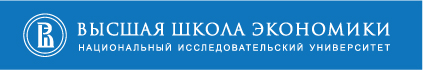 Магистерская программа «Психоанализ и психоаналитическоебизнес-консультирование» НИУ ВШЭ, Москва, РоссияII Конференция «Психоанализ и бизнес.HR Практики: развитие или адаптация организации в период кризиса».АНКЕТА УЧАСТНИКА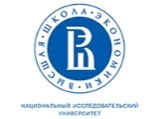 НИУ ВШЭ, Факультет социальных наук, департамент психологииКафедра психоанализа и бизнес-консультированияМагистерская программа «Психоанализ и психоаналитическое бизнес-консультирование»http://psy.hse.ru/psyan/Ф.И.О. (полностью)Страна, городКонтактный телефонE-mailОрганизацияДолжность Аффилиация с  Высшим  Учебным Заведением(Если есть) ВУЗ, должностьАффилиация с  профессиональными ассоциациями(Если есть)Организация, статус Ученая степень, ученое звание, профессиональные сертификаты(Если есть) Профессиональные интересыКатегория участника:Физическое лицоЮридическое лицоОбладатель «Промокода» ПартнерыСтудент/cотрудник НИУ ВШЭ